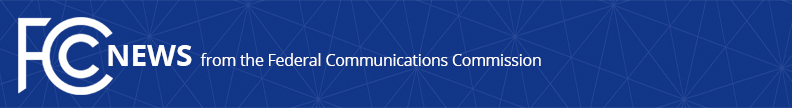 Media Contact: Brooke Ericson, (202) 418-2300Brooke.Ericson@fcc.govFor immediate releaseSTATEMENT OF Commissioner MICHAEL O’Rielly on full committee approval of RAY BAUM’S Act of 2018  WASHINGTON, February 14, 2018. – “I vowed years ago that if the repack funds were insufficient, I would lead the charge for additional monies, as broadcasters were promised that the incentive auction would be truly voluntary.  Today, we reach the next stage in the process, and I heartily endorse the Energy and Commerce Committee’s action to add funding for full power television and radio broadcasters in the Repack Airwaves Yielding Better Access for Users of Modern Services Act of 2018.    It is also great to see the Spectrum Auction Deposits Act of 2017 included in today’s package, which provides the technical fix necessary to get our spectrum auctions back on track.  As someone who was an early advocate of establishing an auction timeline, this needs to become law so we can get auctions on the books and held this year, if not Q1 of 2019.Finally, I stand ready to work with any Member of Congress to enhance and improve the FCC process reforms included in today’s measure.”###
Office of Commissioner Mike O’Rielly: (202) 418-2300Twitter: @mikeofccwww.fcc.gov/leadership/michael-oriellyThis is an unofficial announcement of Commission action.  Release of the full text of a Commission order constitutes official action.  See MCI v. FCC, 515 F.2d 385 (D.C. Cir. 1974).